Domanda d’iscrizione ai corsi della Scuola di MusicaAnno scolastico 2020/2021 Poggibonsi, lì _______________Al Direttore Generale della Fondazione ELSAPIAZZA ROSSELLI, 653036 Poggibonsi (SI)… I/L… Sottoscritto/a (nome allievo)…………………………………………………………………...nat  ….. il ….../ ..… /….. .  a …………………………C.Fiscale……………………………….………residente a …………………………………………………………………Prov……………………...via /piazza ………………………………… n. ……………cap……………………………………….per allievi minorenni  indicare  il nome del familiare di riferimento(che dovrà firmare in calce) ………………………………………………………………C.F.:……….………………...…………tel. ……………….…… cell. ………………....…e.mail……………………….………………………. CHIEDEdi essere iscritt__ alla Scuola di Musica per l’anno scolastico 2020/2021 e di frequentare i seguenti corsi:Apporre una crocetta sulla casella corrispondente al corso sceltoMUSICA PER L’INFANZIA□ Baby Giocomusica (16 mesi – 3 anni) 45’ settimanali	costo  € 30,00 mensili□ Gioco Musica (3- 6 anni)  45’ settimanali	costo  € 30,00 mensili□ Gioco Musica ( 3- 6 anni )  1h e 30’ settimanale	costo € 50,00 mensiliIl sottoscritto allega la ricevuta del versamento della quota di iscrizione, pari a € 40,00 , congiunta al pagamento del primo mese in corso relativa all’anno scolastico 2020/2021 e SI IMPEGNA:a versare le somme relative ai singoli corsi sopra selezionati con cadenza mensile entro il 10 del mese corrente;a comunicare per iscritto l’eventuale ritiro dai suddetti corsi con almeno 15 gg di preavviso scrivendo a musica@comune.poggibonsi.si.it e a amministrazione@fondazioneelsa.it oppure consegnando la disdetta scritta al proprio docente;a comunicare, con 24 ore di anticipo, l’impossibilità di partecipare alla lezione sia al docente che agli indirizzi musica@comune.poggibonsi.si.it e a amministrazione@fondazioneelsa.it. In caso di mancata comunicazione, la lezione non sarà recuperabile e dovrà comunque essere pagata.Per  RIDUZIONI ISEE previste per redditi inferiori a € 12.500,00  si allega il modulo relativo	□ Per SOCI CHIANTIMUTUA si allega il modulo relativo                                                            □DICHIARA ALTRESÍ di essere a conoscenza che, nel caso di corresponsione dei benefici, si applica l’art. 4, comma 2, del decreto legislativo 31/03/1998, n. 109, in materia di controllo della veridicità delle informazioni fornite. di essere consapevole che, in caso di dichiarazioni non veritiere, è passibile di sanzioni penali ai sensi del DPR 445/2000 oltre alla revoca dei benefici eventualmente percepiti. di essere a conoscenza del regolamento della Scuola Pubblica di Musica Poggibonsi,	Firma dell’allievo (maggiorenne)  …….……………………………...	Firma del genitore per allievi minorenni…………………….....…….RITIRO/CONSEGNA DOMANDEPRESSO  FONDAZIONE ELSA – TEATRO POLITEAMA – PIAZZA ROSSELLI, 6 – Tel.0577/983067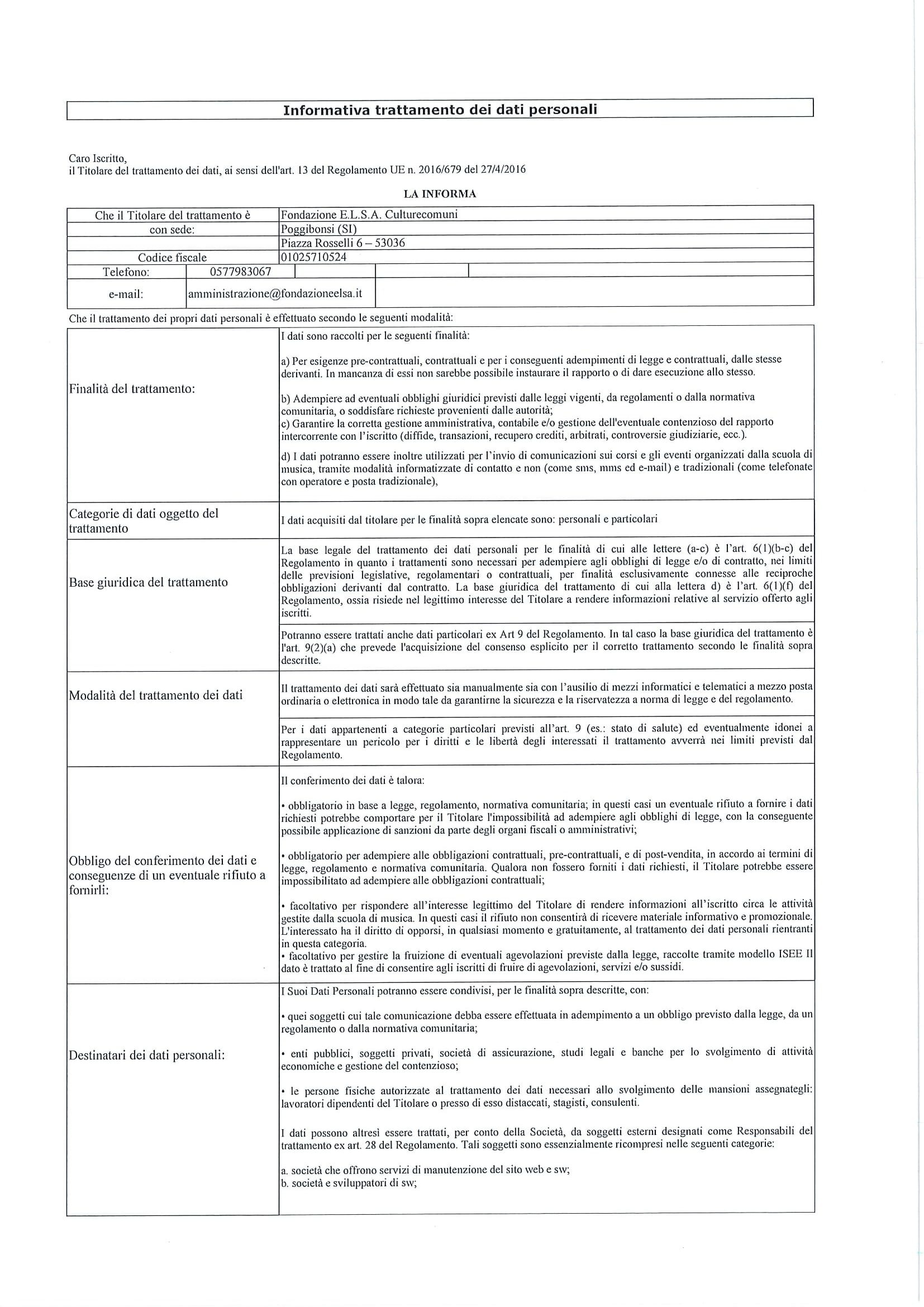 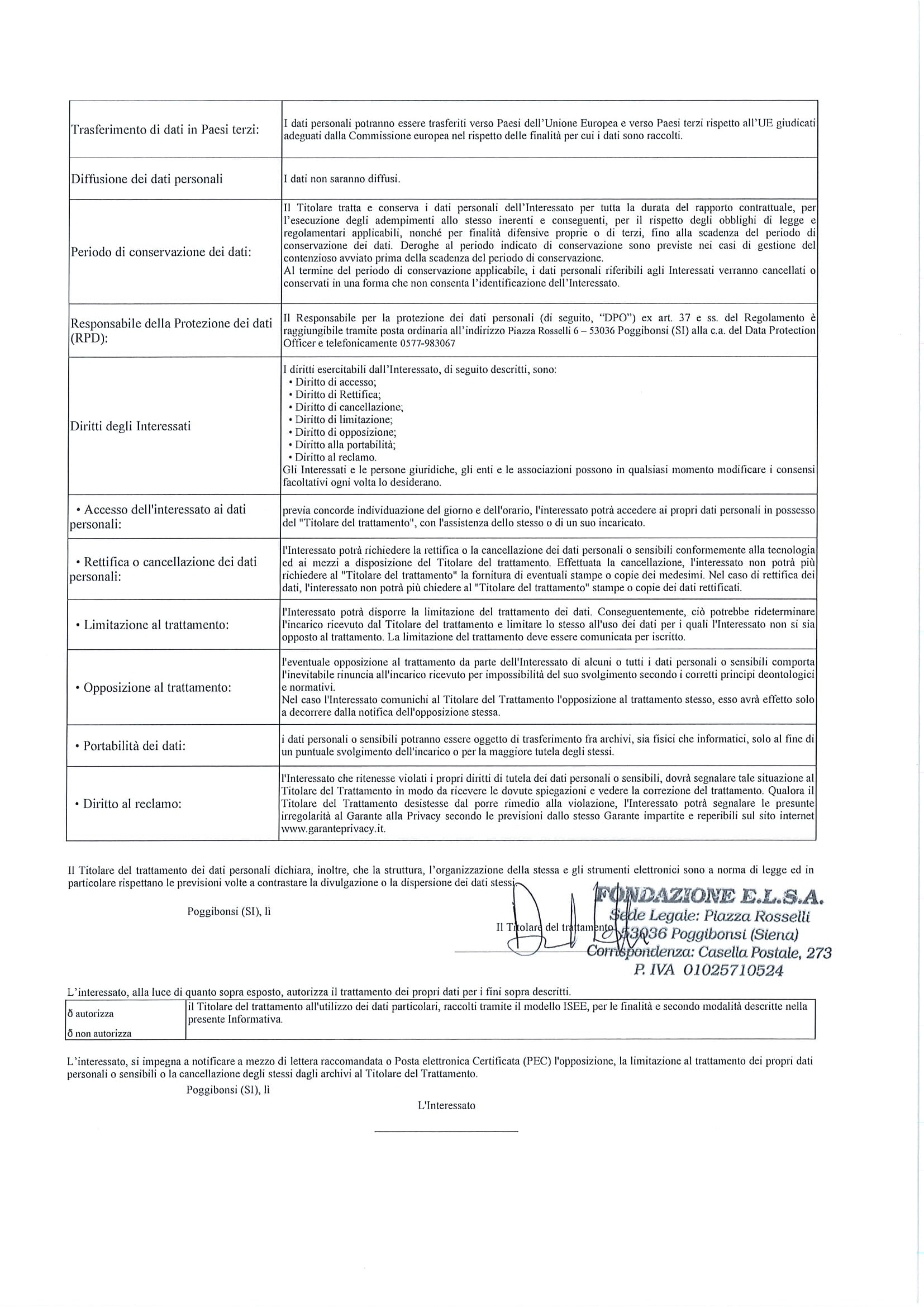 MUSICA PER BAMBINI DELLA SCUOLA PRIMARIASTRUMENTO + ATTIVITÀ PROPEDEUTICA□  45’ Corso di Educazione Musicale di base + 45’ Canto Corale + Strumento 30'(6-10 anni)	costo  €52,00 mensili□  45’ Corso di Educazione Musicale di base + 45’ Canto Corale + Strumento 40'(6-10 anni)	costo  € 67,00 mensili□  45’ Corso di Educazione Musicale di base + 45’ Canto Corale + Strumento 1 h(6-10 anni)                                                                     costo  € 89,00 mensili + € 2,00 marca da bolloAREA CLASSICA    □    	AREA MODERNA     □Strumento scelto □ Pianoforte; □ Chitarra; □ Violino; □ Violoncello; □  Flauto;□ Clarinetto; □ Sassofono; □ Tromba e ottoni; □ Tastiere; □ Corno;  □ Basso Elettrico; □ Batteria □ Canto MUSICA PER TUTTI, SOPRA I 10 ANNI	AREA CLASSICA    □    	AREA MODERNA     □Corsi Individuali  □ Pianoforte; □ Chitarra; □ Violino; □ Violoncello; □  Flauto;□ Clarinetto; □ Sassofono; □  Canto (lirico/moderno); □ Tromba e ottoni; □ Corno; □ Basso Elettrico; □ Batteria□ Lezione settimanale individuale di 30’  +1 Lezione settimanale collettiva di  60’ di teoria musicale	costo €45,00 mensile □ Lezione settimanale individuale di 40’ +1 Lezione settimanale collettiva di  60’ di teoria musicale	costo € 60,00 mensile□ Lezione settimanale individuale di 60’ + 1 Lezione settimanale collettiva di  60’ di teoria musicale                                                                         costo € 89,00 mensile + € 2,00 marca da bollo□ Lezione settimanale opzione “1h in due” +1 Lezione settimanale collettiva di  60’ di teoria musicale	costo € 55,00 mensilePer motivi didattici, una volta ogni due mesi la lezione settimanale di strumento sarà svolta a coppie o a piccoli gruppi, anziché individualmente.Per gli alunni iscritti che vogliono sostenere l’esame di solfeggio è necessaria l’iscrizione ad un’ulteriore ora settimanale:□ Lezione settimanale collettiva di 60’ 	costo €10,00 mensile Per gli alunni iscritti che vogliono partecipare ai gruppi di musica d’insieme□ Lezione settimanale collettiva di 60’ 	costo €10,00  mensilePer gli alunni iscritti (che abbiano più di 10 anni) che vogliono partecipare all'attività corale□ Lezione settimanale collettiva di 45’ 	costo €10,00  mensilePer i non iscritti al corso individuale□ Corso di Coro	costo €35,00  mensile□ Corso di Musica d'Insieme	costo €35,00  mensile